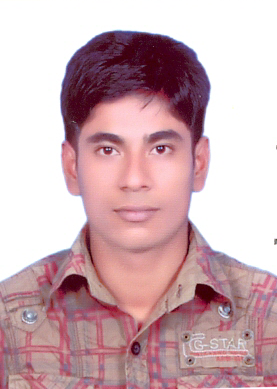 Career ObjectiveTo build worthwhile career that will provide me the opportunity to utilize my academic, leadership and financial skills and vibrant working environment. I look forward part-time to establishing myself as a reliable executive by facing challenges with dedication and growth-oriented activities.Academic QualificationBachelor of Business Administration (BBA)American International University-BangladeshMajor in Accounting & FinanceCGPA 3.50 in 4.00 scalesJanuary 2013 to runningMajor CourseworkHigher Secondary School CertificateGovt. Ashek Mahmud CollegeScienceGPA 3.50 in 5.00 scales2012Secondary School CertificateSreerampur High SchoolScienceGPA 4.44 in 5.00 scales2009Project WorkCompleted a term paper titled “Is Facebook An Addiction”- a survey between employer & student in Dhaka city, under Business Communication course; Spring 2014-2015Was involved in  a documentary project on “Global Financial Crisis in 2007-2012”Was involved in a documentary project on “Dhaka Stock Exchange collapse in 2007-2008”InterestLearn new things and apply it.Laughing, Play indoor & outdoor gamesCommunication & Leadership SkillsFluent in Bengali and English – both verbal & written.Skilled in all sorts of business and commercial correspondence.Capable of conducting multimedia presentation.Efficient in documentation and writing reports. Proficient in negotiation and managing people to get things done; can work in a team as well as lead others in a team.Computer ProficiencyExpert in using different versions of Microsoft Windows and MS Office package used in organizational environment.Have a superior command in online communication and using internet.Have good experience in Web page design (Word Press)Personal DetailsReferenceFather:Mr. Mukabbor HossainBusiness manMother:Mrs. Salma BegemHome-makerDate of Birth:01 January 1995Marital Status:UnmarriedBlood group:B positiveNational ID :19953913677000011Permanent Address:Vill-Rogunathpur, P.O. Sreerampur, Thana- Jamalpur, District- Sadar Jamalpur.Dr. Faheem Hasan ShahedHead & Associate ProfessorDepartment of EnglishAmerican International University-BangladeshContact # 0447600367 ext. 758E-mail: faheemshahed_dhaka@yahoo.com